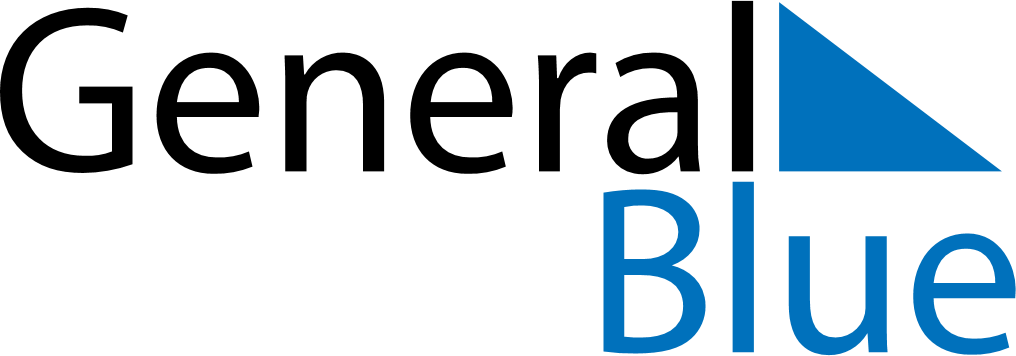 2024 – Q2Peru  2024 – Q2Peru  2024 – Q2Peru  2024 – Q2Peru  2024 – Q2Peru  2024 – Q2Peru  AprilMondayTuesdayWednesdayThursdayFridaySaturdaySundayApril1234567April891011121314April15161718192021April22232425262728April2930AprilMayMondayTuesdayWednesdayThursdayFridaySaturdaySundayMay12345May6789101112May13141516171819May20212223242526May2728293031MayJuneMondayTuesdayWednesdayThursdayFridaySaturdaySundayJune12June3456789June10111213141516June17181920212223June24252627282930JuneMay 1: Labour DayJun 29: Saints Peter and Paul